	An Invitation to Australian Plant Scientists                        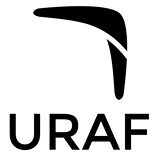 Pilot Project Invitation - New Precision Agriculture UAV Platform
Unmanned Research Aircraft Facility (URAF) 
in partnership with The Plant Accelerator®, University of AdelaideURAF invites expressions of interest from Australian plant scientists wishing to undertake projects with the URAF Precision Agriculture Unit at The University of Adelaide.  BackgroundThe Unmanned Research Aircraft Facility at the University of Adelaide was established in 2015 to facilitate the use of Remotely Piloted Aircraft Systems for environmental applications in South Australia.In 2016, URAF has partnered with The Plant Accelerator® to provide improved phenotyping capabilities to support plant and agricultural science. URAF researchers use sensors on board remotely piloted aircraft to monitor plant growth and vigour for agricultural and ecological research. Platforms range from multi-copters to fixed wing aircraft, carrying cameras and multispectral and thermal sensors. Imagery captured produce GIS layers used to integrate with field data to further develop relationships between plant growth, environmental conditions and plant treatment. The potential to measure parameters on field trials such as establishment, height, biomass, stress and nutritional status can be explored using this technology. 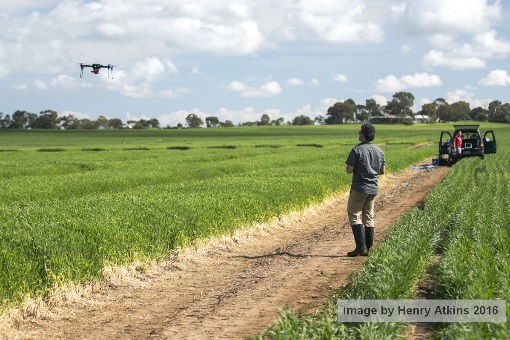 Project ExamplesThe opportunity exists to use the URAF Precision Agriculture Unit for projects monitoring field trials during the 201 growing season. Projects could include:Undertaking studies to support grant applications.Undertaking new experiments or developing new protocols to add value to related research.  Replicating previously completed experiments using the new platform to validate hypotheses. Eligibility Applications from all Australian plant scientists will be considered, however the field trial to be monitored must be within South Australia.Conditions of FundingExpressions of interest must be submitted using the attached form.Pilot projects must commence before 31 September 201.Successful applicants must provide a short project report (using the template provided) within three months of project completion (i.e. the last day of data captured by URAF). Whilst the intellectual property will be owned by the client, URAF and The Plant Accelerator® will be entitled to release information about the pilot project output / data (e.g. the report provided by the applicant) on their websites and/or other public domains. URAF and The Plant Accelerator® will have a non-exclusive, royalty-free right to use project IP for non-commercial purposes related to research & teaching.GuidelinesAssessment: applications will be evaluated by the URAF/TPA Partnership Committee based on the scientific quality of the project and the principal investigators.  Pricing: URAF use for approved projects are subsidised. Location: The location of the need to be within South Australia due to travel constraints.QuestionsFor further questions please contact ramesh.rajasegaran@adelaide.edu.auExpressions of interest must be submitted using the attached form by email to ramesh.rajasegaran@adelaide.edu.au2016 URAF Pilot Project							Expression of InterestPlease return this form by 1 May 2016 by email to ramesh.rajasegaran@adelaide.edu.au1. Applicant Details1. Applicant Details1. Applicant Details1. Applicant Details1. Applicant Details1. Applicant Details1. Applicant Details1. Applicant Details1. Applicant Details1. Applicant Details1. Applicant Details1. Applicant Details1. Applicant Details1. Applicant Details1. Applicant Details1. Applicant Details1. Applicant Details1. Applicant DetailsFamily Name:Family Name:Family Name:Given Name:Given Name:Given Name:Given Name:Title:Email address:Email address:Email address:Phone:Mobile or Home:Mobile or Home:Mobile or Home:Mobile or Home:Organisation:Organisation:Organisation:Organisation:Department:Department:Department:Department:Postal Address:  
PO Box or Street / Suburb / State / Post Code Postal Address:  
PO Box or Street / Suburb / State / Post Code Postal Address:  
PO Box or Street / Suburb / State / Post Code Postal Address:  
PO Box or Street / Suburb / State / Post Code Postal Address:  
PO Box or Street / Suburb / State / Post Code Postal Address:  
PO Box or Street / Suburb / State / Post Code Postal Address:  
PO Box or Street / Suburb / State / Post Code 2. Project Overview (100 words or less)2. Project Overview (100 words or less)2. Project Overview (100 words or less)2. Project Overview (100 words or less)2. Project Overview (100 words or less)2. Project Overview (100 words or less)2. Project Overview (100 words or less)2. Project Overview (100 words or less)2. Project Overview (100 words or less)2. Project Overview (100 words or less)2. Project Overview (100 words or less)2. Project Overview (100 words or less)2. Project Overview (100 words or less)2. Project Overview (100 words or less)2. Project Overview (100 words or less)2. Project Overview (100 words or less)2. Project Overview (100 words or less)2. Project Overview (100 words or less)3. Please explain  (100 words or less)3. Please explain  (100 words or less)3. Please explain  (100 words or less)3. Please explain  (100 words or less)3. Please explain  (100 words or less)3. Please explain  (100 words or less)3. Please explain  (100 words or less)3. Please explain  (100 words or less)3. Please explain  (100 words or less)3. Please explain  (100 words or less)3. Please explain  (100 words or less)3. Please explain  (100 words or less)3. Please explain  (100 words or less)3. Please explain  (100 words or less)3. Please explain  (100 words or less)3. Please explain  (100 words or less)3. Please explain  (100 words or less)3. Please explain  (100 words or less)4. What on ground trial monitoring, complimentary to the UAV measurements, will be carried out? 4. What on ground trial monitoring, complimentary to the UAV measurements, will be carried out? 4. What on ground trial monitoring, complimentary to the UAV measurements, will be carried out? 4. What on ground trial monitoring, complimentary to the UAV measurements, will be carried out? 4. What on ground trial monitoring, complimentary to the UAV measurements, will be carried out? 4. What on ground trial monitoring, complimentary to the UAV measurements, will be carried out? 4. What on ground trial monitoring, complimentary to the UAV measurements, will be carried out? 4. What on ground trial monitoring, complimentary to the UAV measurements, will be carried out? 4. What on ground trial monitoring, complimentary to the UAV measurements, will be carried out? 4. What on ground trial monitoring, complimentary to the UAV measurements, will be carried out? 4. What on ground trial monitoring, complimentary to the UAV measurements, will be carried out? 4. What on ground trial monitoring, complimentary to the UAV measurements, will be carried out? 4. What on ground trial monitoring, complimentary to the UAV measurements, will be carried out? 4. What on ground trial monitoring, complimentary to the UAV measurements, will be carried out? 4. What on ground trial monitoring, complimentary to the UAV measurements, will be carried out? 4. What on ground trial monitoring, complimentary to the UAV measurements, will be carried out? 4. What on ground trial monitoring, complimentary to the UAV measurements, will be carried out? 4. What on ground trial monitoring, complimentary to the UAV measurements, will be carried out? 5. Other project information  5. Other project information  5. Other project information  5. Other project information  5. Other project information  5. Other project information  5. Other project information  5. Other project information  5. Other project information  5. Other project information  5. Other project information  5. Other project information  5. Other project information  5. Other project information  5. Other project information  5. Other project information  5. Other project information  5. Other project information  Crop:Crop:Trial location:Trial location:Trial location:Trial location:Trial location:Trial location:Plot size:Plot size:No. of plotsNo. of plotsNo. of plotsNo. of plotsSowing  date:Sowing  date:Sowing  date:Sowing  date:Sowing  date:Sowing  date:Anticipated harvest date:Anticipated harvest date:Anticipated harvest date:Anticipated harvest date:Anticipated harvest date:No. of observation :No. of observation :No. of observation :No. of observation :No. of observation :No. of observation :Approx. timing of :Approx. timing of :Approx. timing of :Approx. timing of :Approx. timing of :Other environmental conditions / requirements / additional information:Other environmental conditions / requirements / additional information:Other environmental conditions / requirements / additional information:Other environmental conditions / requirements / additional information:Other environmental conditions / requirements / additional information:Other environmental conditions / requirements / additional information:Other environmental conditions / requirements / additional information:Other environmental conditions / requirements / additional information:Other environmental conditions / requirements / additional information:Other environmental conditions / requirements / additional information:Other environmental conditions / requirements / additional information:Other environmental conditions / requirements / additional information:Other environmental conditions / requirements / additional information:Other environmental conditions / requirements / additional information:Other environmental conditions / requirements / additional information:Other environmental conditions / requirements / additional information:Other environmental conditions / requirements / additional information:Other environmental conditions / requirements / additional information:Project Report – URAFProject Report – URAFProject Title:Scientist:Organisation:Collaborators:General information about the project designGeneral information about the project designAims of the experimentAims of the experimentKey results and outputsKey results and outputsStatement on how data obtained from the URAF measurements provided new insights into your researchStatement on how data obtained from the URAF measurements provided new insights into your research